Publicado en Andorra el 02/12/2020 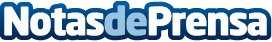 Fersay inaugura un establecimiento córner en AndorraCon este, son ya 48 los córners inaugurados al proyecto #Fersay_comDatos de contacto:Pura de RojasALLEGRA COMUNICACION91 434 82 29Nota de prensa publicada en: https://www.notasdeprensa.es/fersay-inaugura-un-establecimiento-corner-en_2 Categorias: Internacional Nacional Franquicias Emprendedores Logística Consumo http://www.notasdeprensa.es